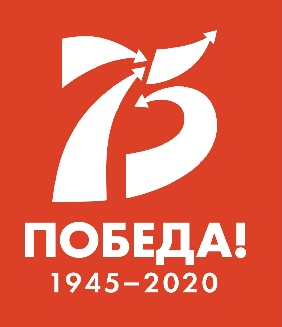 Детский центр приглашает на самый крутой онлайн-праздник «С юбилеем, Артек!»1 июня 2020 года16 июня 2020 года Международному детскому центру исполняется 95 лет. Это праздник для сотен тысяч артековцев всего мира, время осмысления богатейшей истории и определения будущих перспектив. «Артек» приглашает всех артековцев и тех, кто только мечтает побывать здесь, встретить юбилей вместе! 1 июня, в День защиты детей, стартует регистрация участников онлайн-проекта «С юбилеем, Артек!», который продлится с 3 по 17 июня.Программа онлайн-проекта «С юбилеем, Артек!» пронизана идеей преемственности поколений и посвящена самому «Артеку»: его истории, легендам, традициям, архитектуре, известными личностями, которые оставили свой след в истории легендарного детского лагеря. Она призвана показать детям уникальность «Артека», его вклад в развитие новой России. Участников проекта ждут встречи с любимыми вожатыми и увлекательная детская творческая деятельность, которая будет сопровождаться познавательным общением с артековцами разных поколений. Каждый день «Артек» будет открывать новые факты своей яркой 95-летней истории и путешествовать по памятным местам не только детского центра, но и удивительному Крыму. В программе онлайн-проекта найдут отражение знаменательные даты этого месяца: Международный день защиты детей, день рождения Пушкина, День России, Всемирный день охраны окружающей среды и День эколога. Знаковой для всех онлайн-артековцев станет праздничная программа, посвященная Дню рождения страны Детства. Вместе с «Артеком» дети со всего мира смогут задуть 95 свечей на торте, испеченном по-фирменному артековскому рецепту и загадать желание. Международный детский центр любит не только получать подарки, но и дарить их –  юных участников проекта ждет онлайн-игра с невероятными сюрпризами и подарками. «Артек» ждет новых друзей в дружной семье онлайн-артековцев. Нас уже почти 22 тысячи! Дети и взрослые из всех регионов России и 55 стран присоединились к первому онлайн-проекту и прожили с 1 по 19 мая в атмосфере артековских традиций! Программа объединила события, посвященные героическому подвигу нашей страны в борьбе с фашизмом, истории и традициям «Артека». В ней отразилось все самое интересное, красивое и креативное, что было и есть в детском центре: экскурсии по историческим местам, творческие мастер-классы, знакомство с деятельностью популярных профильных отрядов, образовательные проекты, выпуски многочисленных рубрик, общение с вожатыми и директором «Артека». В онлайн-проект включились целыми семьями – с мамами, папами, братьями, сестрами!  Благодаря этому мы узнали удивительные истории и познакомился с династиями артековцев.Если выразить эти 19 дней в цифрах, результат впечатляет. Вместе с «Артеком» дети и взрослые стали участниками 19 экскурсий по детскому центру, 15 мастер-классов, 19 утренних разминок и множества акций.  За время проекта на официальной странице детского центра ВКонтакте размещено более 180 публикаций, из которых 40 эфиров! Общий охват ВКонтакте составил 2 544 618 пользователей сети, обратная связь – 66776 комментариев. В Инстаграм было размещено 100 публикаций, а охват аудитории составил около двух миллионов. На сайте «Артека» вышло рекордное количество материалов за смену – 94. Столько же видеороликов размещено в Ютубе.Регистрация участников нового онлайн-проекта «С юбилеем, Артек!» стартовала по адресу registration.artek.org.           Встречаемся ежедневно на сайте и в официальных соцсетях «Артека»!https://artek.org/https://vk.com/artekrussiahttps://www.youtube.com/c/artekrussiahttps://ok.ru/artekrussiahttps://www.instagram.com/artekrussia/https://www.facebook.com/artekrussia/ Пресс-служба МДЦ «Артек»   АКТУАЛЬНЫЕ ИНТЕРНЕТ-РЕСУРСЫ «АРТЕКА»: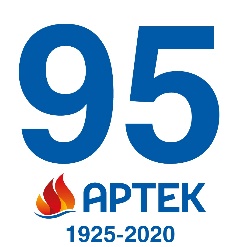  Фотобанк http://artek.org/press-centr/foto-dlya-pressy/ Youtube-канал:  www.youtube.com/c/artekrussia SM-аккаунты: vk.com/artekrussia www.facebook.com/artekrussia www.instagram.com/artekrussia/